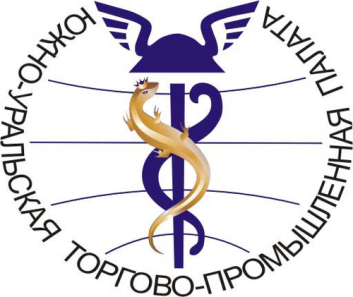 Комитет ЮУТПП по развитию предпринимательства, работе с предприятиями малого и среднего бизнеса приглашает на бесплатный семинар:«Онлайн-кассы. Изменения в сфере применения ККТ в  2019 - 2020 гг.»Дата проведения: 1 ноября 2019 года.Дата проведения: 1 ноября 2019 года.Место проведения: г. Челябинск, ул. Сони Кривой, д. 56, ЮУТПП, 6 этаж, каб.606.ПРОГРАММАМесто проведения: г. Челябинск, ул. Сони Кривой, д. 56, ЮУТПП, 6 этаж, каб.606.ПРОГРАММА13:30 – 14:00РегистрацияМодераторНовикова Ирина Андреевна - председатель Комитета ЮУТПП  по развитию предпринимательства, работе с предприятиями малого и среднего бизнеса, генеральный директор ГУП «Продкорпорация Челябинской области».14:00 – 14:3014:30 – 15:1515:15– 15:3015:30– 16:001. Изменение порядка применения ККТ 2019 - 2020 гг. Изменение порядка применения ККТ 2019-2020 гг. Как проводят контрольные закупки.Какие санкции и в каком объеме применяются за нарушение ведения кассовых операций?Новые сроки давности по кассовым нарушениям.Виды деятельности, когда ККТ может не применятьсяОшибки при применении ККТ, механизм исправления. Возврат денег покупателям по новым правилам.Докладчик: представитель  УФНС России по Челябинской области 2. Что изменится в сфере применения ККТ в  2019 - 2020 гг. Новые обязательные реквизиты чеков.Новый формат фискальных данных. Полный отказ от старых БСО.Применение ККТ при всех видах безналичных расчетов с гражданами.Использование ККТ в сфере обязательной маркировки товаров и др.
3. Специфика применения онлайн-касс  при различных способах продаж и оплаты товара оплата наличными, электронными деньгами, банковской картой, через онлайн-банк, с мобильного телефона, при оказании услуг, при развозной торговле, в случае использования посредника при расчетах, при использовании бонусных программ, подарочных карт и т.д.Докладчик: Буднева Светлана Вячеславовна, ведущий консультант по бухгалтерскому учету и налогообложению ГК «Аудит. Финансовый и Налоговый Анализ». 4. Какие кассы существуют на рынке. На что обращать внимание при их выборе?По каким критериям выбирать оператора ОФД?Какие существуют новые возможности регистрации кассовой техники?Докладчик: начальник отдела продаж ГК «Челябторгтехника» .Ответы на вопросы